8. travanja 2021.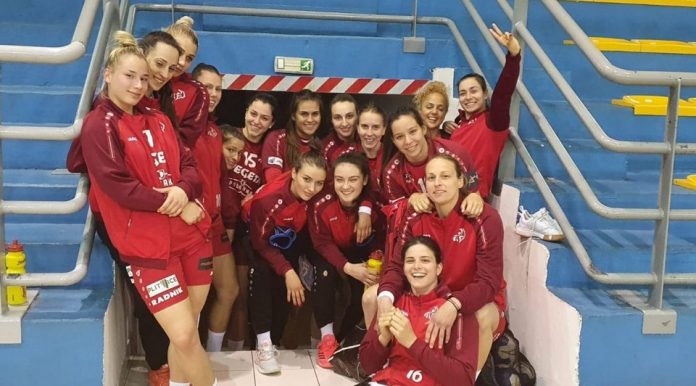 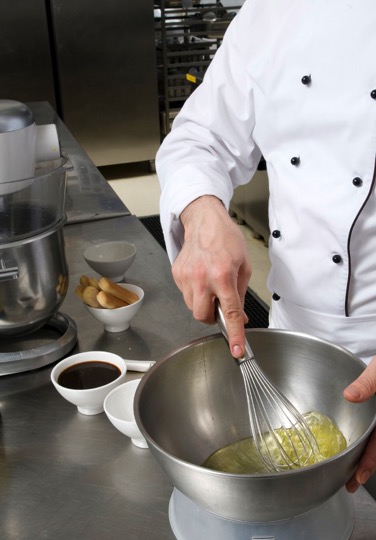 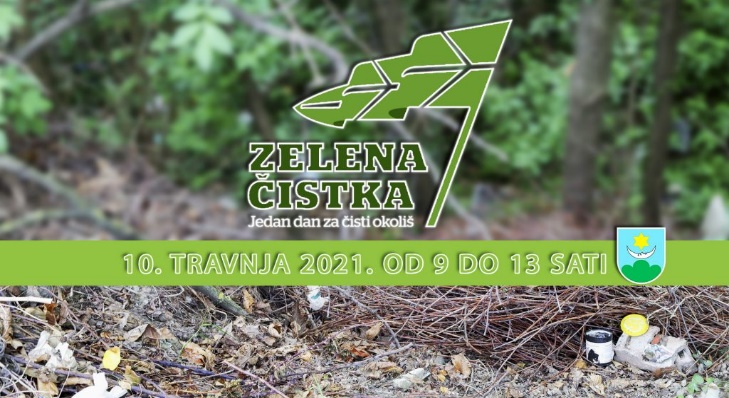 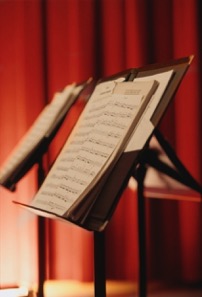 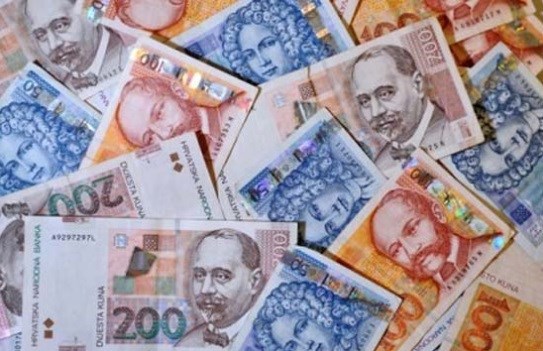 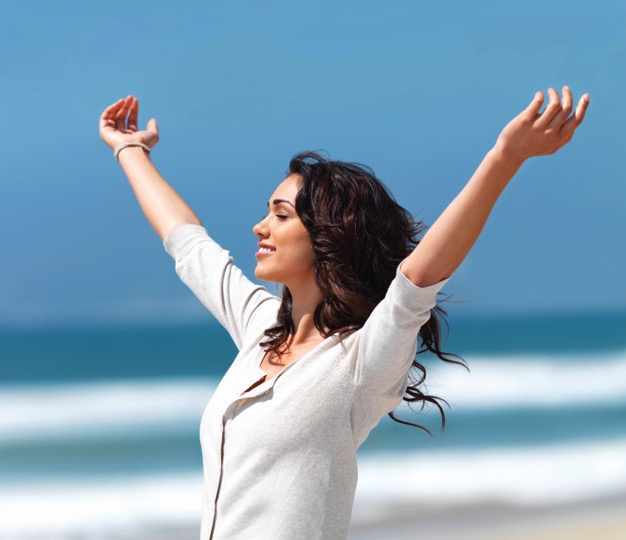 RUKOMETAŠICE PODRAVKE OSTVARILE POBJEDU U DOMAĆEM PRVENSTVULudbrežani u subotu sudjeluju u globalnoj akciji čišćenja okolišaNA KOPRIVNIČKOM PODRUČJU POJAVILE SE KRIVOTVORENE NOVČANICE OD 50 KN, PRIPAZITE VELIK PORAST NOVOZARAŽENIHVELIK PORAST NOVOZARAŽENIHVELIK PORAST NOVOZARAŽENIHVELIK PORAST NOVOZARAŽENIHU županiji jučer testirane 164 osobe, a danas potvrđeno 77 novih slučajeva zarazeU županiji jučer testirane 164 osobe, a danas potvrđeno 77 novih slučajeva zarazeU županiji jučer testirane 164 osobe, a danas potvrđeno 77 novih slučajeva zarazeU županiji jučer testirane 164 osobe, a danas potvrđeno 77 novih slučajeva zaraze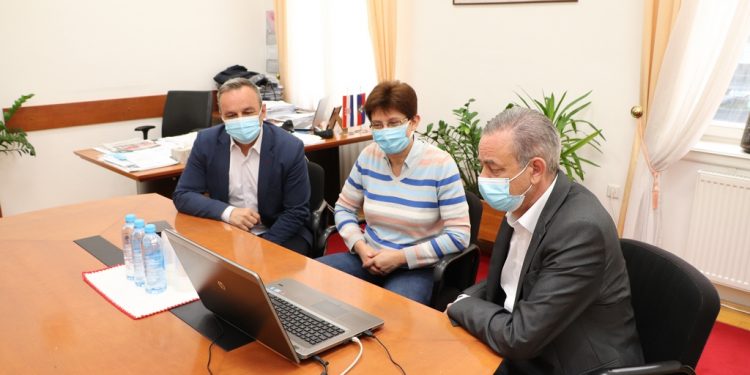 Koren: Spremni smo za daljnje procjepljivanje, razmatraju se planovi za cijepljenje zaposlenika u velikim gospodarskim subjektima i školamaKoren: Spremni smo za daljnje procjepljivanje, razmatraju se planovi za cijepljenje zaposlenika u velikim gospodarskim subjektima i školama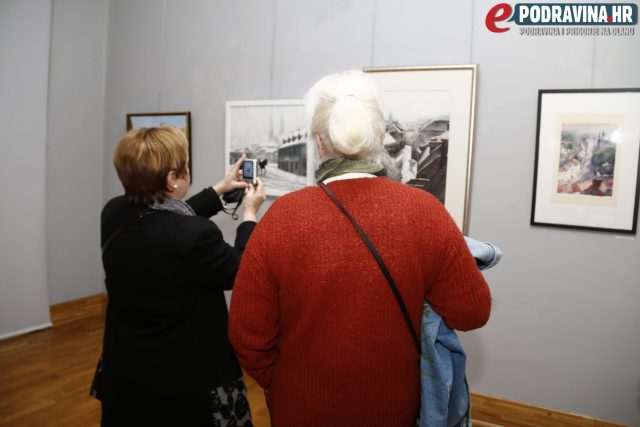 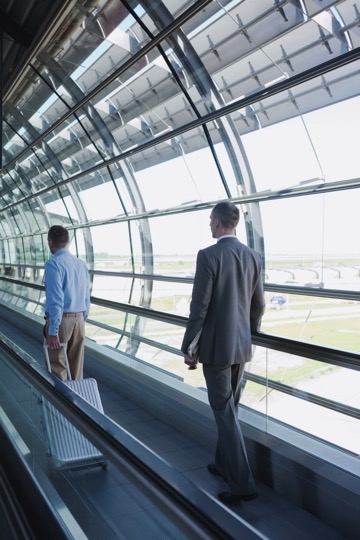 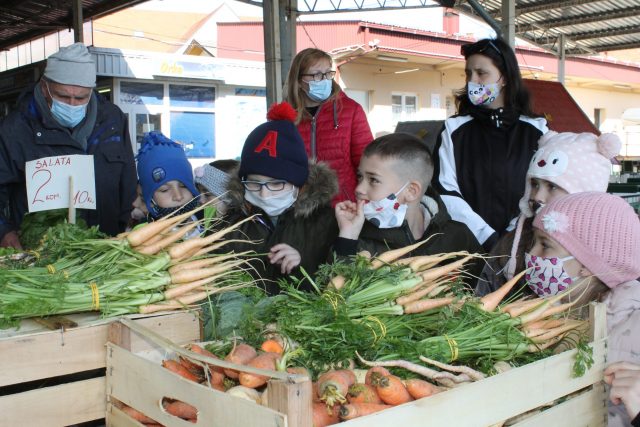 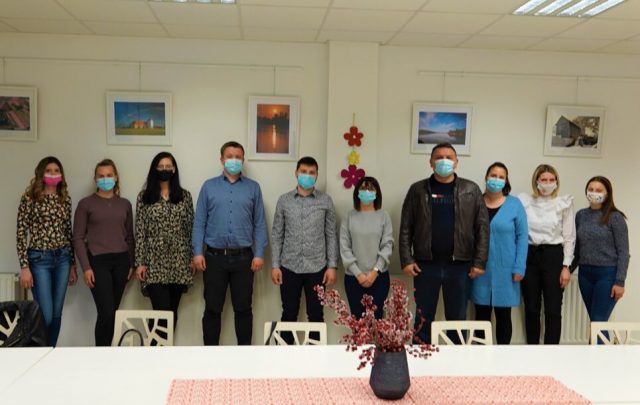 U Galeriji Koprivnica otvara se izložba Barilček
Mališani Dječjeg vrtića Tratinčica posjetili koprivničku tržnicu povodom  Svjetskog dana zdravlja
Mališani Dječjeg vrtića Tratinčica posjetili koprivničku tržnicu povodom  Svjetskog dana zdravlja
Matija Bažulić izabran je za predsjednika đurđevačkog Savjeta mladih